Formularz rejestracyjny zawodnika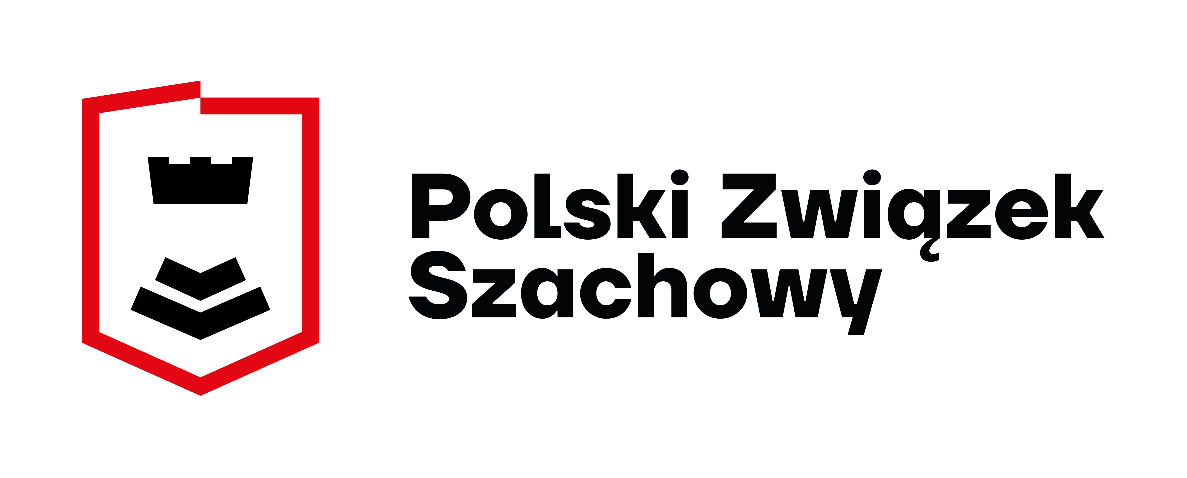 Formularz rejestracyjny zawodnikaFormularz rejestracyjny zawodnikaFormularz rejestracyjny zawodnikaFormularz rejestracyjny zawodnikaWYPEŁNIĆ WYRAŹNIE DRUKOWANYMI LITERAMIFormularz należy przekazać do Wojewódzkiego Związku SzachowegoWYPEŁNIĆ WYRAŹNIE DRUKOWANYMI LITERAMIFormularz należy przekazać do Wojewódzkiego Związku SzachowegoWYPEŁNIĆ WYRAŹNIE DRUKOWANYMI LITERAMIFormularz należy przekazać do Wojewódzkiego Związku SzachowegoRejestracja zawodnikaWYPEŁNIĆ WYRAŹNIE DRUKOWANYMI LITERAMIFormularz należy przekazać do Wojewódzkiego Związku SzachowegoWYPEŁNIĆ WYRAŹNIE DRUKOWANYMI LITERAMIFormularz należy przekazać do Wojewódzkiego Związku SzachowegoWYPEŁNIĆ WYRAŹNIE DRUKOWANYMI LITERAMIFormularz należy przekazać do Wojewódzkiego Związku SzachowegoAktualizacja danychDane wymagane1. Imię i nazwisko: ……………………………………………….……………………………………….2. Miejsce i data (D/M/R) urodzenia: ………………………………………………………….3. E-mail: 	4. Województwo w którym obecnie zamieszkuję: 	1. Imię i nazwisko: ……………………………………………….……………………………………….2. Miejsce i data (D/M/R) urodzenia: ………………………………………………………….3. E-mail: 	4. Województwo w którym obecnie zamieszkuję: 	1. Imię i nazwisko: ……………………………………………….……………………………………….2. Miejsce i data (D/M/R) urodzenia: ………………………………………………………….3. E-mail: 	4. Województwo w którym obecnie zamieszkuję: 	1. Imię i nazwisko: ……………………………………………….……………………………………….2. Miejsce i data (D/M/R) urodzenia: ………………………………………………………….3. E-mail: 	4. Województwo w którym obecnie zamieszkuję: 	Dane opcjonalne5. Adres do korespondencji: 	6. Inne informacje (FIDE-ID zawodnika zagranicznego) :	5. Adres do korespondencji: 	6. Inne informacje (FIDE-ID zawodnika zagranicznego) :	5. Adres do korespondencji: 	6. Inne informacje (FIDE-ID zawodnika zagranicznego) :	5. Adres do korespondencji: 	6. Inne informacje (FIDE-ID zawodnika zagranicznego) :	Dane opcjonalneProszę o wydanie licencji zawodniczej:         TAK   /   NIE(opłatę licencyjną w wys. 40 zł wnosi się na konto właściwego terytorialnie Wojewódzkiego Związku Szachowego)Proszę o wydanie licencji zawodniczej:         TAK   /   NIE(opłatę licencyjną w wys. 40 zł wnosi się na konto właściwego terytorialnie Wojewódzkiego Związku Szachowego)Proszę o wydanie licencji zawodniczej:         TAK   /   NIE(opłatę licencyjną w wys. 40 zł wnosi się na konto właściwego terytorialnie Wojewódzkiego Związku Szachowego)Proszę o wydanie licencji zawodniczej:         TAK   /   NIE(opłatę licencyjną w wys. 40 zł wnosi się na konto właściwego terytorialnie Wojewódzkiego Związku Szachowego)Dane opcjonalneProszę o zarejestrowanie w Klubie TAK   /   NIE(nazwa klubu) ……………………………………………….……………………………………………………….. Proszę o zarejestrowanie w Klubie TAK   /   NIE(nazwa klubu) ……………………………………………….……………………………………………………….. Proszę o zarejestrowanie w Klubie TAK   /   NIE(nazwa klubu) ……………………………………………….……………………………………………………….. Proszę o zarejestrowanie w Klubie TAK   /   NIE(nazwa klubu) ……………………………………………….……………………………………………………….. Oświadczam, że: - 	Zobowiązuję się do przestrzegania postanowień statutów i regulaminów Polskiego Związku Szachowego i Wojewódzkiego Związku Szachowego, w tym także poddania się regulaminowej odpowiedzialnościdyscyplinarnej-  	Posiadam pełną zdolność do czynności prawnych i korzystam z pełni praw publicznych w zakresie właściwym do wieku.Przyjmuję do wiadomości, że: 1.	Przetwarzanie moich danych osobowych odbywać się będzie w interesie publicznym na podstawie art. 6 ust. 1. pkt e Rozporządzenia Parlamentu Europejskiego i Rady (UE) 2016/679 z dnia 27 kwietnia 2016 r. w celu realizacji zadań statutowych Polskiego Związku Szachowego. 2. 	Dane osobowe udostępnione będą publicznie dla organizatorów życia szachowego w Polsce oraz w innych krajach poprzez zamieszczenie w Centralnym Rejestrze PZSzach oraz rejestrach międzynarodowych organizacji szachowych których członkiem jest lub będzie PZSzach. 3. 	Przysługuje mi prawo wglądu i sprostowania moich danych osobowych oraz wniesienia sprzeciwu wobec ich przetwarzania w każdym momencie. Sprzeciw może zostać oddalony, jeśli jego uwzględnienie naruszać będzie prawidłowość realizacji zadań statutowych PZSzach lub prawa innych osób.4. Administratorem danych osobowych jest Polski Związek Szachowy który wyznaczył Inspektora Ochrony Danych Osobowych (kontakt: tel. 22 8414192, e-mail: biuro@pzszach.pl).	..........................................	 ……….……..…………………………………..	Data wypełnienia wniosku   	Czytelny podpis zawodnikaOświadczam, że: - 	Zobowiązuję się do przestrzegania postanowień statutów i regulaminów Polskiego Związku Szachowego i Wojewódzkiego Związku Szachowego, w tym także poddania się regulaminowej odpowiedzialnościdyscyplinarnej-  	Posiadam pełną zdolność do czynności prawnych i korzystam z pełni praw publicznych w zakresie właściwym do wieku.Przyjmuję do wiadomości, że: 1.	Przetwarzanie moich danych osobowych odbywać się będzie w interesie publicznym na podstawie art. 6 ust. 1. pkt e Rozporządzenia Parlamentu Europejskiego i Rady (UE) 2016/679 z dnia 27 kwietnia 2016 r. w celu realizacji zadań statutowych Polskiego Związku Szachowego. 2. 	Dane osobowe udostępnione będą publicznie dla organizatorów życia szachowego w Polsce oraz w innych krajach poprzez zamieszczenie w Centralnym Rejestrze PZSzach oraz rejestrach międzynarodowych organizacji szachowych których członkiem jest lub będzie PZSzach. 3. 	Przysługuje mi prawo wglądu i sprostowania moich danych osobowych oraz wniesienia sprzeciwu wobec ich przetwarzania w każdym momencie. Sprzeciw może zostać oddalony, jeśli jego uwzględnienie naruszać będzie prawidłowość realizacji zadań statutowych PZSzach lub prawa innych osób.4. Administratorem danych osobowych jest Polski Związek Szachowy który wyznaczył Inspektora Ochrony Danych Osobowych (kontakt: tel. 22 8414192, e-mail: biuro@pzszach.pl).	..........................................	 ……….……..…………………………………..	Data wypełnienia wniosku   	Czytelny podpis zawodnikaOświadczam, że: - 	Zobowiązuję się do przestrzegania postanowień statutów i regulaminów Polskiego Związku Szachowego i Wojewódzkiego Związku Szachowego, w tym także poddania się regulaminowej odpowiedzialnościdyscyplinarnej-  	Posiadam pełną zdolność do czynności prawnych i korzystam z pełni praw publicznych w zakresie właściwym do wieku.Przyjmuję do wiadomości, że: 1.	Przetwarzanie moich danych osobowych odbywać się będzie w interesie publicznym na podstawie art. 6 ust. 1. pkt e Rozporządzenia Parlamentu Europejskiego i Rady (UE) 2016/679 z dnia 27 kwietnia 2016 r. w celu realizacji zadań statutowych Polskiego Związku Szachowego. 2. 	Dane osobowe udostępnione będą publicznie dla organizatorów życia szachowego w Polsce oraz w innych krajach poprzez zamieszczenie w Centralnym Rejestrze PZSzach oraz rejestrach międzynarodowych organizacji szachowych których członkiem jest lub będzie PZSzach. 3. 	Przysługuje mi prawo wglądu i sprostowania moich danych osobowych oraz wniesienia sprzeciwu wobec ich przetwarzania w każdym momencie. Sprzeciw może zostać oddalony, jeśli jego uwzględnienie naruszać będzie prawidłowość realizacji zadań statutowych PZSzach lub prawa innych osób.4. Administratorem danych osobowych jest Polski Związek Szachowy który wyznaczył Inspektora Ochrony Danych Osobowych (kontakt: tel. 22 8414192, e-mail: biuro@pzszach.pl).	..........................................	 ……….……..…………………………………..	Data wypełnienia wniosku   	Czytelny podpis zawodnikaOświadczam, że: - 	Zobowiązuję się do przestrzegania postanowień statutów i regulaminów Polskiego Związku Szachowego i Wojewódzkiego Związku Szachowego, w tym także poddania się regulaminowej odpowiedzialnościdyscyplinarnej-  	Posiadam pełną zdolność do czynności prawnych i korzystam z pełni praw publicznych w zakresie właściwym do wieku.Przyjmuję do wiadomości, że: 1.	Przetwarzanie moich danych osobowych odbywać się będzie w interesie publicznym na podstawie art. 6 ust. 1. pkt e Rozporządzenia Parlamentu Europejskiego i Rady (UE) 2016/679 z dnia 27 kwietnia 2016 r. w celu realizacji zadań statutowych Polskiego Związku Szachowego. 2. 	Dane osobowe udostępnione będą publicznie dla organizatorów życia szachowego w Polsce oraz w innych krajach poprzez zamieszczenie w Centralnym Rejestrze PZSzach oraz rejestrach międzynarodowych organizacji szachowych których członkiem jest lub będzie PZSzach. 3. 	Przysługuje mi prawo wglądu i sprostowania moich danych osobowych oraz wniesienia sprzeciwu wobec ich przetwarzania w każdym momencie. Sprzeciw może zostać oddalony, jeśli jego uwzględnienie naruszać będzie prawidłowość realizacji zadań statutowych PZSzach lub prawa innych osób.4. Administratorem danych osobowych jest Polski Związek Szachowy który wyznaczył Inspektora Ochrony Danych Osobowych (kontakt: tel. 22 8414192, e-mail: biuro@pzszach.pl).	..........................................	 ……….……..…………………………………..	Data wypełnienia wniosku   	Czytelny podpis zawodnikaOświadczam, że: - 	Zobowiązuję się do przestrzegania postanowień statutów i regulaminów Polskiego Związku Szachowego i Wojewódzkiego Związku Szachowego, w tym także poddania się regulaminowej odpowiedzialnościdyscyplinarnej-  	Posiadam pełną zdolność do czynności prawnych i korzystam z pełni praw publicznych w zakresie właściwym do wieku.Przyjmuję do wiadomości, że: 1.	Przetwarzanie moich danych osobowych odbywać się będzie w interesie publicznym na podstawie art. 6 ust. 1. pkt e Rozporządzenia Parlamentu Europejskiego i Rady (UE) 2016/679 z dnia 27 kwietnia 2016 r. w celu realizacji zadań statutowych Polskiego Związku Szachowego. 2. 	Dane osobowe udostępnione będą publicznie dla organizatorów życia szachowego w Polsce oraz w innych krajach poprzez zamieszczenie w Centralnym Rejestrze PZSzach oraz rejestrach międzynarodowych organizacji szachowych których członkiem jest lub będzie PZSzach. 3. 	Przysługuje mi prawo wglądu i sprostowania moich danych osobowych oraz wniesienia sprzeciwu wobec ich przetwarzania w każdym momencie. Sprzeciw może zostać oddalony, jeśli jego uwzględnienie naruszać będzie prawidłowość realizacji zadań statutowych PZSzach lub prawa innych osób.4. Administratorem danych osobowych jest Polski Związek Szachowy który wyznaczył Inspektora Ochrony Danych Osobowych (kontakt: tel. 22 8414192, e-mail: biuro@pzszach.pl).	..........................................	 ……….……..…………………………………..	Data wypełnienia wniosku   	Czytelny podpis zawodnikaDot. osoby niepełnoletniejImię i Nazwisko opiekuna: ………………………………………………………………………………………………………………Jako osoba wypełniająca opiekę prawną nad zgłaszającym się niepełnoletnim wyrażam zgodę na jego grę w szachy w ramach uprawiania tej dyscypliny sportowej. Jednocześnie akceptuję	  ………………………………………………………………i potwierdzam prawdziwość powyższych oświadczeń.	Czytelny podpis Imię i Nazwisko opiekuna: ………………………………………………………………………………………………………………Jako osoba wypełniająca opiekę prawną nad zgłaszającym się niepełnoletnim wyrażam zgodę na jego grę w szachy w ramach uprawiania tej dyscypliny sportowej. Jednocześnie akceptuję	  ………………………………………………………………i potwierdzam prawdziwość powyższych oświadczeń.	Czytelny podpis Imię i Nazwisko opiekuna: ………………………………………………………………………………………………………………Jako osoba wypełniająca opiekę prawną nad zgłaszającym się niepełnoletnim wyrażam zgodę na jego grę w szachy w ramach uprawiania tej dyscypliny sportowej. Jednocześnie akceptuję	  ………………………………………………………………i potwierdzam prawdziwość powyższych oświadczeń.	Czytelny podpis Imię i Nazwisko opiekuna: ………………………………………………………………………………………………………………Jako osoba wypełniająca opiekę prawną nad zgłaszającym się niepełnoletnim wyrażam zgodę na jego grę w szachy w ramach uprawiania tej dyscypliny sportowej. Jednocześnie akceptuję	  ………………………………………………………………i potwierdzam prawdziwość powyższych oświadczeń.	Czytelny podpis Rejestracja do KlubuProszę o zarejestrowanie w/w zawodnika do naszego KlubuID-CR Klubu			………………………………………………………..…………………………		Podpis i pieczęć KlubuProszę o zarejestrowanie w/w zawodnika do naszego KlubuID-CR Klubu			………………………………………………………..…………………………		Podpis i pieczęć KlubuProszę o zarejestrowanie w/w zawodnika do naszego KlubuID-CR Klubu			………………………………………………………..…………………………		Podpis i pieczęć KlubuProszę o zarejestrowanie w/w zawodnika do naszego KlubuID-CR Klubu			………………………………………………………..…………………………		Podpis i pieczęć KlubuPOTWIERDZENIE REJESTRACJI ZAWODNIKA PRZEZWZSZACHrejestrację szachistów odII kategorii szachowej potwierdza wyłączniePolski Związek SzachowyPOTWIERDZENIE REJESTRACJI ZAWODNIKA PRZEZWZSZACHrejestrację szachistów odII kategorii szachowej potwierdza wyłączniePolski Związek SzachowyID-CR zawodnika	………………………………………………………………………………………	Podpis administratoraID-CR zawodnika	………………………………………………………………………………………	Podpis administratoraID-CR zawodnika	………………………………………………………………………………………	Podpis administratora